ПРОГРАММА КАНДИДАТА В ДЕПУТАТЫ ЗЕЛЬВЕНСКОГО РАЙОННОГО СОВЕТА ДЕПУТАТОВ ПО СОВЕТСКОМУ  ИЗБИРАТЕЛЬНОМУ ОКРУГУ № 26(городской поселок Зельва в границах улиц: Академика Жебрака, Октябрьская (исключая дома №№ 36, 38, 40), Парковая, Советская (исключая дома №№ 1, 1А, 1Б, 2А, 2Б), переулков: Больничный, Октябрьский, Парковый, Почтовый)ЛОЙКО СЕРГЕЯ НИКОЛАЕВИЧАЛойко Сергей Николаевич, 2 марта 1970 года рождения, заместитель председателя Зельвенского районного Совета депутатов, проживает в г.п. Зельва, член Белорусской партии «Белая Русь». 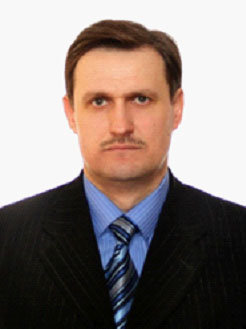 Уважаемые избиратели. Закончил Брестский педагогический институт имени А.С.Пушкина. Более 20 лет проработал в системе образования Зельвенщины, пройдя путь от учителя начальных классов до начальника отдела образования. В настоящее время работаю заместителем председателя Зельвенского райисполкома. Являюсь председателем районного отделения белорусской партии «Белая Русь», которая выдвинула меня в кандидаты депутаты районного Совета. Женат, жена работает педагогом, дочь в сфере культуры. Вся моя трудовая деятельность связана с социальной сферой района. Являясь депутатом районного Совета также возглавлял комиссию по социальным вопросам, что позволило мне накопить определенный опыт работы. Поэтому основными своими задачами, в случае избрания меня депутатом, вижу дальнейшее развитие всех социальных направлений. Надеюсь, что накопленный опыт управленческой деятельности, а также работа в качестве депутата позволит решить задачи, которые ставлю перед собою:- в системе образования продолжить работу по дальнейшему укреплению материально-технической базы учреждений образования района, поддержку одаренных учащихся и талантливых педагогов;- в сфере медицины решение вопросов кадрового обеспечения, оснащенности учреждений здравоохранения современным оборудованием, внедрения новых медицинских услуг населению;- в сфере культуры поддержку творческих коллективов и талантливых артистов, содействие в проведении в районе интересных событийных мероприятий;- сфере спорта привлечение населения к активному занятию спортом, продолжить работу по поддержанию спортивных сооружений в надлежащем порядке, поддержку спортивных команд района;- в сфере социальной защиты продолжить работу по оказанию качественной помощи пожилым гражданам района, созданию условий для их досуга.Важным для себя считаю поддержку идеологии нашего государства, реализацию общественно-значимых дел, поддержку инициатив молодежи, реализацию социально-значимых проектов.Уверен в вашей помощи, ведь только совместно мы сможем сделать нашу родину крепкой и процветающей, а наше Зельвенщину еще краше. Уважаемые земляки! Давайте превратим наши планы в реальность! Только вместе нам это по силам. Здоровья и благополучия Вам и Вашим семьям. С уважением, Сергей Лойко.